Traffic light exit slipThis resource is for the teacher. It provides the content and instructions you need to share with students.Provide students with an exit slip below or use the editable version on Canva.Ask students to reflect on their learning so far in this unit. In the red box, students write something they are finding challenging and need more help with. In the orange box, they write something they have improved. In the green box, they write something they feel confident with.If time allows, give students the opportunity to share their reflections with a peer. Encourage students to consider how they can address the aspect they put in the red box, particularly in the lead up to the summative assessment task. This encourages student ownership over learning.Collect the exit slips as students leave the class. Use the student reflections to adjust the learning sequence moving forward depending on common areas which students report challenging.Traffic light reflection tool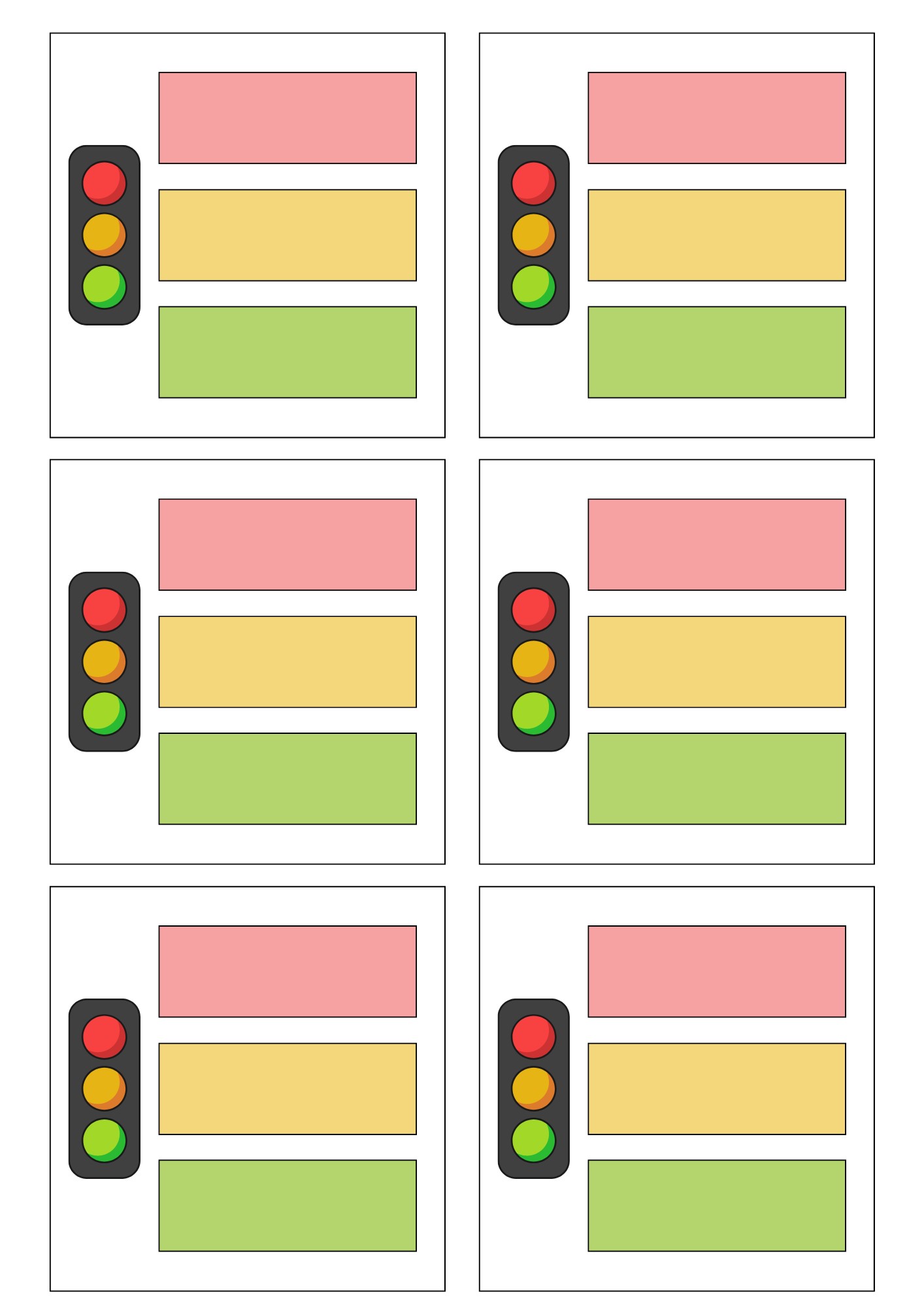 © State of New South Wales (Department of Education), 2024The copyright material published in this resource is subject to the Copyright Act 1968 (Cth) and is owned by the NSW Department of Education or, where indicated, by a party other than the NSW Department of Education (third-party material).Copyright material available in this resource and owned by the NSW Department of Education is licensed under a Creative Commons Attribution 4.0 International (CC BY 4.0) license.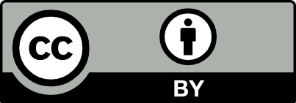 This license allows you to share and adapt the material for any purpose, even commercially.Attribution should be given to © State of New South Wales (Department of Education), 2024.Material in this resource not available under a Creative Commons license:the NSW Department of Education logo, other logos and trademark-protected materialmaterial owned by a third party that has been reproduced with permission. You will need to obtain permission from the third party to reuse its material.Links to third-party material and websitesPlease note that the provided (reading/viewing material/list/links/texts) are a suggestion only and implies no endorsement, by the New South Wales Department of Education, of any author, publisher, or book title. School principals and teachers are best placed to assess the suitability of resources that would complement the curriculum and reflect the needs and interests of their students.If you use the links provided in this document to access a third-party's website, you acknowledge that the terms of use, including licence terms set out on the third-party's website apply to the use which may be made of the materials on that third-party website or where permitted by the Copyright Act 1968 (Cth). The department accepts no responsibility for content on third-party websites.